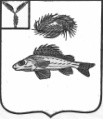 АдминистрацияДекабристского муниципального образованияЕршовского муниципального района Саратовской областиПОСТАНОВЛЕНИЕот 17 июля 2019 года										№ 46О проведении аукциона на право заключениядоговора аренды земельных участкови создании аукционной комиссии.	В соответствии со статьей 39.11, статьи 39.12 земельного кодекса РФ, Федеральным законом от 25 октября 2001 г. № 137-ФЗ «О введении в действие Земельного кодекса Российской Федерации», администрация Декабристского муниципального образования Ершовского муниципального района Саратовской областиПостановляет:Провести 02.09.2019 года аукцион, открытый по форме подачи предложений на право заключения договора аренды земельных участков:ЛОТ № 1: право на заключение договора аренды на земельный участок, расположенный по адресу: Саратовская область, Ершовский район, территория Декабристского МО, кадастровый номер: 64:13:051001:4, категория земель: земли сельскохозяйственного назначения, разрешенное использование земельного участка: для сельскохозяйственного использования, площадь земельного участка 1745000 кв.м. пастбищ, сроком на 2 (два) года 11 (одиннадцать) месяцев. Наличие ограничений: отсутствуют.Установить начальную цену на право заключения договора аренды земельного участка:ЛОТ № 1: 44323 (сорок четыре тысячи триста двадцать три) рубля 00 копеек.Установить срок подачи заявок: с 25 июля 2019 г. (с 8:00 часов) по 26 августа 2019г. (до 12:00 часов)Дата, время и место определения участников аукциона: «27» августа 2019 г. в 14 ч. 00 м. по местному времени по адресу: Саратовская область, Ершовский район, п. Целинный, пл. Ленина, д. 4.Место и время проведения аукциона: Саратовская область, Ершовский район. п.Целинный, пл.Ленина, д.4 - .02.09.2019 г. в 10:00 часов.Разместить информацию о проведении аукциона на официальном сайте администрации Декабристского МО – ershov.sarmo.ru, в газете «Степной край» и www.torgi.gof.Создать комиссию по проведению аукциона (приложение № 1).Глава Декабристского муниципального образования Ершовского муниципального района  Саратовской области						М.А. ПолещукПриложение № 1к постановлению администрацииДекабристского МОот 17.07.2019 г. № 46Комиссия по проведению аукциона на правозаключения договора аренды земельных участковиз земель сельскохозяйственного назначенияПолещук М.А. – глава Декабристского МО, председатель комиссии, аукционист; Телегина В.А. – главный специалист администрации Декабристского МО, заместитель председателя комиссии; Герда З.С. – специалист ВУС администрации Декабристского МО, член комиссии;Рыхлова И.М. – ведущий специалист администрации, член комиссии;